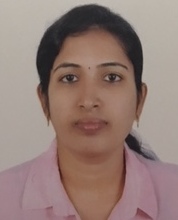 GAYATHRIGAYATHRI.364374@2freemail.com 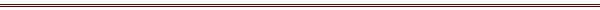  OPERATIONS MANAGEMENT PROFESSIONAL Offering 11 years of prolific experience; seeking challenging assignment across the industrySUMMARY OF SKILLSQualified B.Com in Computer Application, India from Angappa College of Arts & Science, India with experience across Banking, Business Management, Customer service, Admin, Operations, Retail, Commerce, Transcriptionist, Data Coding, Quality Analyst, and Insurance.Well versed in tracking market movements and providing analytical advice to the clients to build a strong portfolio to generate wealth under all conditions. Highly skilled in driving growth of company revenues, turning around the Branch into profit centers and improving performance through innovative initiatives.Established track record in leading and mentoring cross-functional teams in multi-facility environments in order to maximize levels of productivity.Key Strength AreasPROFESSIONAL EXPERIENCEThe Indian Public School 				                                                                                           Feb 2016 – March 2017Administrator/CoordinatorHandling set of day-to-day activities that are related to financial planning, record keeping & billing, personnel, physical distribution and logistics within an organization.Coordinating office activities and operations to secure efficiency and compliance to organization policy.Supervising administrative staffs throughout the branch and dividing responsibilities to ensure performance.Managing Agendas for upper Management.Manage phone calls and correspondence (e-mail, letters, board meetings etc)Create and update records and databases with personnel, financial, and other datas.Submit timely reports and prepare Power Point Presentations regarding Syllabus.APOLLO MUNICH HEALTH INSURANCE CO LTD.                                                                                                      Dec 2014 - Jan 2016Executive Branch Operations/ Customer ServiceResponsible for handling customer service queries and grievances. Handled underwriting approval issue clear with proper QC.Provided quote for both travel & health policies to client. Deposited Cash and Cheque on day by day operation.Issued Health policies in TAT. Handled internal sales Queries and solving their issues.Ensured interaction with customers directly and through mails. Coordinated with the HO UNDERWRITING team for new product & software.Provided Training Programs for new joiners for branch process & operations.Stanes Infotech		                                                                                                                                      Aug 2006 – Jan 2014.Senior Medical Transcriptionist/EditorNine (9) years of experience in transcription in Pathology.Certified Medical Transcriptionist (CMT) status.Knowledge of medical transcription guidelines and practices.Excellent written and oral communication skills, including English usage, grammar, punctuation and style.Ability to understand diverse accents and dialects and varying dictation styles.Ability to operate designated word processing, dictation and transcription equipment and other. equipment as specified. Knowledge of Microsoft Word. Knowledge of PowerPath and EPIC is helpfulKnowledge of Dragon is recommended/familiarity with voice recognition technology is helpful.Ability to work independently with minimal supervision.Knowledge and experience transcribing (from training or real report work) in the Basic Four work types: History and Physical Exam, Consultation, Operative Report, and Discharge Summary.Demonstrated MT/Editor proficiency in multiple report types and multiple ″specialties″.Demonstrated skill in the use and operation of basic office equipment/computer.Ability to follow verbal and written instructions.Records maintenance skills or ability.Professional Skills EDUCATIONAL CREDENTIALSMedical Transcription Trainee – Stanes InfotechDMCE  – (Diploma in Child Education and Psychology) Vidhyaarthi Training Institute of Child Education, IndiaB.Com (Computer Application), 2005Angappa College of Arts and Science (Affiliated to Bharathiar University); IndiaTechnical SkillOracle 8.0, VB6.0, SQL, C++, M.S Office, MS Windows HTML and Internet ApplicationProject Undertaken“Best Engineers Pumps Pvt. Ltd.,” Coimbatore under the topic “Production Management System” – 2005Training UndergoneBest Engineers Pumps Pvt. Ltd., Coimbatore - 2004Extra-Curricular Accolades: NSS, actively participated in inter college sports.Languages Known: English, Tamil, and Hindi.References: Will be provided on Request.Operations ManagementDefining service standards and guidelines that serve as benchmark for excellent service delivery thereby contributing towards ameliorated service revenue generation. Framing work direction and plan for the associates after thorough assessment of their capabilities.Relationship ManagementIdentifying improvement areas & implementing measures to maximize customer satisfaction levels. Ensuring continuous interaction with the customer to make sure that area of concern can be worked upon for improved service levels. People ManagementImplementing strategies for building team effectiveness by promoting a spirit of cooperation between team members. Leading & monitoring the performance of team members to ensure efficiency in business operations.Sales ManagementPlanning and conceptualizing various strategies to achieve business goals for sales and aiming towards the growth in business volumes as well as profitability.Formulating policies, exploring and monitoring market trends to identify fresh sales opportunities and developing new as well as existent markets.Exploring competition information along with tracking and maximizing sales while identifying market share, gauze market dynamics and trends.